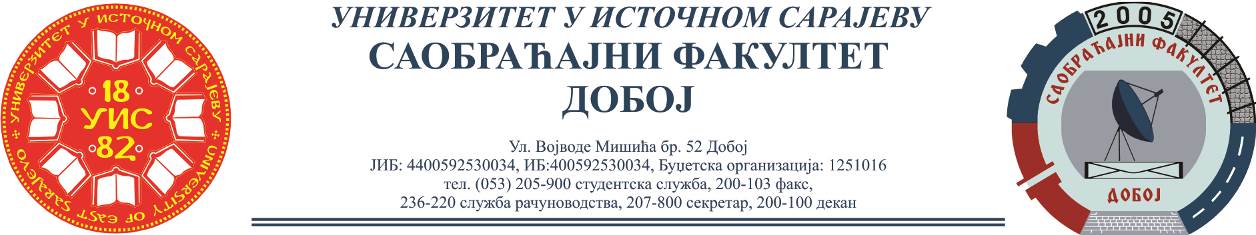 REZULTATI PISMENOG ISPITA IZ PREDMETA LOGISTIKA U SAOBRAĆAJU,	ODRŽANOG 23.02.2021.	Ispit su položili:Za položeni pismeni ispit neophodno je ostvariti minimalno 25 bodova (12,5 bodova teorija + 12,5 bodova zadaci). Usmeni dio ispita će se održati u ponedjeljak, 08.03.2021. sa početkom u 10:00 sati, u sali broj 15. Ukoliko student želi da ostvari uvid u rad potrebno je da se obrati u kabinet broj 42.Predmetni profesorDr Marko Vasiljević, red. prof.Predmetni asistentEldina Mahmutagić, asistentRed.br.Ime i prezimeBr.indeksaTeorijaOstvarenobodova(max 25)ZadaciOstvarenobodova(max 25)Ukupno(teorija+zadaci)(max 50)Zlatan Ješić1344/182012,532,5